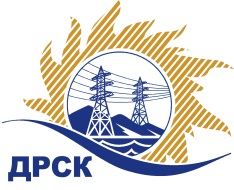 Акционерное Общество«Дальневосточная распределительная сетевая  компания»ПРОТОКОЛ № 337/УР-РЗакупочной комиссии по рассмотрению предложений открытого электронного запроса предложений на право заключения договора на выполнение работ «Капремонт ВЛ-110 кВ Хвойная-Озерная, ВЛ-35 кВ: Новорайчиха-Восток 1, База-Энергетик, ГРЭС-А, ГРЭС-Широкий» филиала АЭС закупка № 31 повтрно раздел 1.1.  ГКПЗ 2016ПРИСУТСТВОВАЛИ: 10 членов постоянно действующей Закупочной комиссии ОАО «ДРСК»  2-го уровня.ВОПРОСЫ, ВЫНОСИМЫЕ НА РАССМОТРЕНИЕ ЗАКУПОЧНОЙ КОМИССИИ: О  рассмотрении результатов оценки заявок Участников.О признании заявок соответствующими условиям запроса предложений.О предварительной ранжировке заявок.О проведении переторжки.РЕШИЛИ:По вопросу № 1Признать объем полученной информации достаточным для принятия решения.Утвердить цены, полученные на процедуре вскрытия конвертов с заявками участников открытого запроса предложений.По вопросу № 22.1 Признать заявки ОАО "Электросетьсервис ЕНЭС" (142408, Россия, Московская область, г. Ногинск, ул. Парковая, дом 1, строение 1.), ООО ФСК "Энергосоюз" (675007 Амурской области г. Благовещенск ул. Нагорная ,20/2 а/я 18;), ООО "АСЭСС" ((Амурская область, г. Благовещенск) ул. 50 лет Октября 228)   соответствующими условиям закупки.По вопросу № 331. Утвердить предварительную ранжировку предложений Участников:По вопросу № 4Провести переторжку. Допустить к участию в переторжке предложения следующих участников: ОАО "Электросетьсервис ЕНЭС" (142408, Россия, Московская область, г. Ногинск, ул. Парковая, дом 1, строение 1.), ООО ФСК "Энергосоюз" (675007 Амурской области г. Благовещенск ул. Нагорная ,20/2 а/я 18;), ООО "АСЭСС" ((Амурская область, г. Благовещенск) ул. 50 лет Октября 228).  Определить форму переторжки: заочная.Назначить переторжку на 04.03.2016 в 15:00 час. (благовещенского времени).Место проведения переторжки: электронная торговая площадка www.b2b-energo.ru  Ответственному секретарю Закупочной комиссии уведомить участников, приглашенных к участию в переторжке, о принятом комиссией решенииОтветственный секретарь Закупочной комиссии  2 уровня АО «ДРСК»                                                       ____________________   М.Г.ЕлисееваЧувашова О.В.(416-2) 397-242г. Благовещенск«03» марта 2016№Наименование участника и его адресПредмет заявки на участие в запросе предложений1ОАО "Электросетьсервис ЕНЭС" (142408, Россия, Московская область, г. Ногинск, ул. Парковая, дом 1, строение 1.)Заявка: подана 19.02.2016 в 09:35
Цена: 4 168 126,98 руб. (цена без НДС: 3 532 311,00 руб.)2ООО ФСК "Энергосоюз" (675007 Амурской области г. Благовещенск ул. Нагорная ,20/2 а/я 18;)Заявка: подана 26.02.2016 в 05:14
Цена: 4 177 039,52 руб. (цена без НДС: 3 539 864,00 руб.)3ООО "АСЭСС" ((Амурская область, г. Благовещенск) ул. 50 лет Октября 228)Заявка: подана 25.02.2016 в 07:21
Цена: 4 183 100,00 руб. (цена без НДС: 3 545 000,00 руб.)Место в предварительной ранжировкеНаименование участника и его адресЦена заявки  на участие в закупке без НДС, руб.Балл по неценовой предпочтительности1 местоООО ФСК "Энергосоюз" (675007 Амурской области г. Благовещенск ул. Нагорная ,20/2 а/я 18;)4 177 039,52 руб. (цена без НДС: 3 539 864,00 руб.)3,42 местоООО "АСЭСС" ((Амурская область, г. Благовещенск) ул. 50 лет Октября 228)4 183 100,00 руб. (цена без НДС: 3 545 000,00 руб.)3,43 местоОАО "Электросетьсервис ЕНЭС" (142408, Россия, Московская область, г. Ногинск, ул. Парковая, дом 1, строение 1.)4 168 126,98 руб. (цена без НДС: 3 532 311,00 руб.)3,2